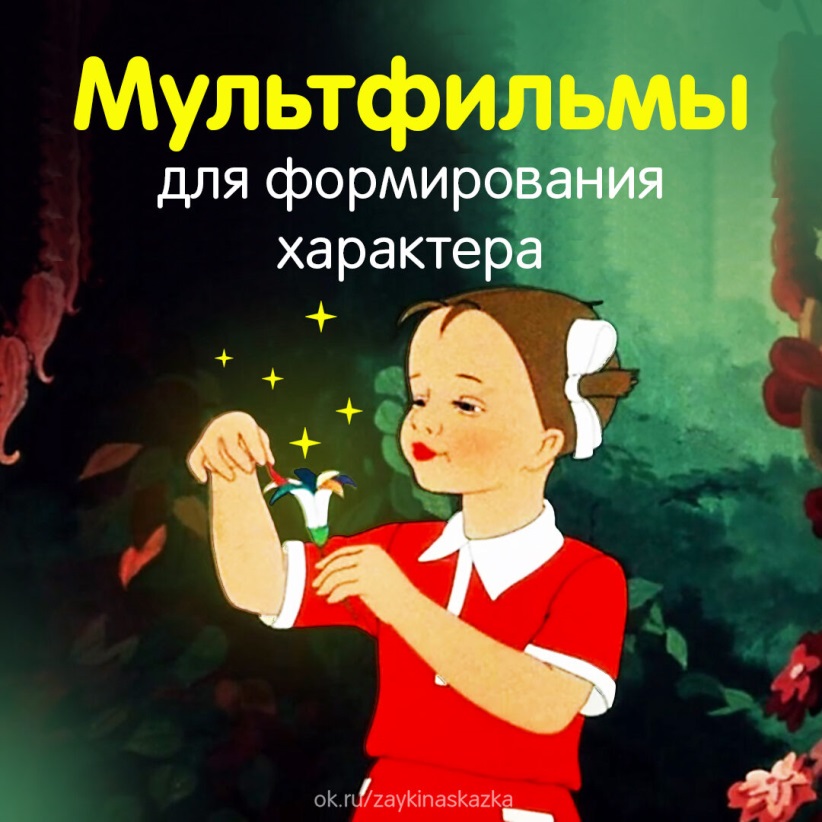 https://ok.ru/video/205521554163https://ok.ru/video/350153149171   https://ok.ru/video/219055000307 https://ok.ru/video/43309468403 https://ok.ru/video/789965834995   https://ok.ru/video/350154328819 https://ok.ru/video/350154328819 